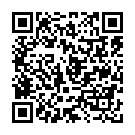 11所属機関がある場合、その名称及び職名1外国人高齢者への対応経験□あり（　　　　　　　　）語　　　　　□なし1住所〒1連絡先TEL　　　　　　　　　　　E-mail（必須）22所属機関がある場合、その名称及び職名2外国人高齢者への対応経験□あり（　　　　　　　　）語　　　　　□なし2住所〒2連絡先TEL　　　　　　　　　　　E-mail（必須）33所属機関がある場合、その名称及び職名3外国人高齢者への対応経験□あり（　　　　　　　　）語　　　　　□なし3住所〒3連絡先TEL　　　　　　　　　　　E-mail（必須）